MINISTÉRIO DA EDUCAÇÃO - MEC UNIVERSIDADE FEDERAL DO PIAUÍ - UFPI CENTRO DE CIÊNCIAS DA EDUCAÇÃO - CCE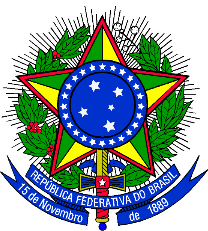 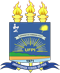 Campus Universitário “Ministro Petrônio Portella”, Bairro Ininga, Teresina, Piauí, Brasil; CEP 64049-550 Telefones: (86) 3215-5810/3215-5811PORTARIA Nº 44/2021 – CCE/UFPI, de 14 de julho de 2021Reconstitui a Comissão para elaboração do Projeto de criação do Curso de Bacharelado em Psicologia.A DIRETORA DO CENTRO DE CIÊNCIAS DA EDUCAÇÃO “PROF. MARIANO DA SILVA NETO”- CCE, no uso de suas atribuições legais e, considerando:- o Memorando Eletrônico Nº 39/2021 - PROPLAN, de 10/05/2021.RESOLVE:   Art.1º Reconstituir a Comissão para elaboração do Projeto de criação do Curso de Bacharelado em Psicologia, vinculado ao Centro de Ciências da Educação “Prof. Mariano da Silva Neto”– CCE, desta Universidade, da forma como segue:PROFª. DRA. EDNA MARIA MAGALHÃES DO NASCIMENTO - Presidente (Representante da Coordenadoria de Avaliação e Estatística/PROPLAN)PROFª. DRA. ANA RAQUEL DE OLIVEIRA – Membro(Departamento de Fundamentos da Educação/CCE)PROFª. DRA. ANA VALÉRIA MARQUES FORTES LUSTOSA – Membro(Departamento de Fundamentos da Educação/CCE) PROF. DR. CÁSSIO EDUARDO SOARES MIRANDA – Membro(Departamento de Fundamentos da Educação/CCE)PROFª. DRA. RENATA GOMES MONTEIRO – Membro(Departamento de Fundamentos da Educação/CCE)PROF.ª DR.ª CARLA ANDRÉA SILVA – Membro(Campus Amílcar Ferreira Sobral - CAFS) PROF. DR. DÊNIS BARROS DE CARVALHO – Membro(Departamento de Fundamentos da Educação/CCE)           PROF.ª DR.ª FILADELFIA CARVALHO DE SENA –Membro  (Departamento de Fundamentos da Educação/CCE)           PROF. ME. THAYRO ANDRADE CARVALHO – Membro(Universidade Federal do Sul da Bahia _ UFSB)Art. 2º Cessar os efeitos da Portaria nº 34 de maio de 2021.Art. 3º Esta Portaria entrará em vigor na data de sua publicação.Teresina (PI), 14 de julho de 2021.PROFA. DRA. ELIANA DE SOUSA ALENCAR MARQUESDiretora do CCEUFPI – CCE– Campus Univ. Min. Petrônio Portela Ininga cce.secretaria@ufpi.edu.br – www.ufpi.br/cce Telefones: (86) 3215-5810/3215-5811, 086) 3215-5693 – Teresina – PI– CEP 64049-550 – Teresina-PI